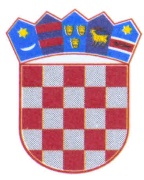       REPUBLIKA HRVATSKAPOŽEŠKO SLAVONSKA ŽUPANIJA      OPĆINA BRESTOVAC      Povjerenstvo za provedbu natječajaKLASA:100-01/22-01/03 URBROJ: 2177/02-02-22-3Brestovac,12.srpnja 2022.g. Povjerenstvo za provedbu natječaja, temeljem odredbe članka 19. Zakona o službenicima i namještenicima u lokalnoj i područnoj (regionalnoj) samoupravi („Narodne novine“ broj: 86/08, 61/11, 4/18 i 112/19) objavljuje OPIS POSLOVA, PODACI O PLAĆI, NAČIN OBAVLJANJA PRETHODNE PROVJERE ZNANJA I SPOSOBNOSTI TE  PRAVNI IZVORI ZA PRIPREMANJE KANDIDATA ZA TESTIRANJEza radno mjesto iz Javnog natječaja za imenovanje pročelnika / pročelnice Jedinstvenog upravnog odjela Općine Brestovac  („Narodne novine“, broj 82/22 od 15. srpnja 2022. godine)OPIS POSLOVA RADNOG MJESTAI PODACI O PLAĆIpročelnika Jedinstvenog upravnog odjelaOpćine BrestovacP o d a c i  o  p l a ć i :	Sukladno odredbi članka 11. Zakona o plaćama u lokalnoj i područnoj (regionalnoj) samoupravi („Narodne novine“ broj: 28/10) i članka 4. stavka 1. točke 1.  Odluke o koeficijentima za obračun plaće službenika i namještenika u Jedinstvenom upravnom odjelu Općine Brestovac („Službeni glasnik Općine Brestovac“, broj: 6/2020 i 8/2020 ), koeficijent za radno mjesto pročelnika Jedinstvenog upravnog odjela iznosi 2,25.	Plaća se izračunava na način da se koeficijent 2,25 množi sa bruto osnovicom za obračun plaća koja iznosi 4.000,00 kuna, na što se za svaku navršenu godinu radnog staža dodaje 0,5%, ukupno ne više od 20%.NAČIN OBAVLJANJAprethodne provjere znanja i sposobnosti kandidata koji ispunjavaju formalne uvjete za pročelnika Jedinstvenog upravnog odjela Općine BrestovacPrethodna provjera znanja i sposobnosti obuhvaća pisano testiranje i intervju.Prethodnoj provjeri znanja i sposobnosti mogu pristupiti samo osobe koje su ispunile formalne uvjete iz javnog natječaja te stekle status kandidata/kinje prijavljenog/ne na javni natječaj.Kandidat/kinja iz prethodnog stavka koji/a ne pristupi prethodnoj provjeri znanja, smatra se da je povukao/la prijavu na javni natječaj.Kandidati/kinje će putem web stranice i oglasne ploče Općine Brestovac biti obaviješteni o vremenu i mjestu održavanja pisanog testiranju, najmanje pet dana prije održavanja istog.Za pisani dio testiranja dodjeljuje se određeni broj bodova od 1 do 20.S kandidatima/kinjama koji ostvare najmanje 50% ukupnog broja bodova na pisanom testiranju provest će se intervju.Po dolasku na prethodnu provjeru znanja i sposobnosti od kandidata će se zatražiti predočenje odgovarajuće isprave (osobne iskaznice, putovnice ili vozačke dozvole) radi utvrđivanja identiteta. Kandidati koji ne mogu dokazati identitet ne mogu pristupiti prethodnoj provjeri.PRAVNI I DRUGI IZVORIza pripremu provjere kandidata za testiranje pitanja će biti postavljena iz slijedećih područja:upravni postupak,lokalna i područna (regionalna) samoupravafinanciranje lokalne samoupraveslužbenici i namještenici u lokalnoj u područnoj (regionalnoj) samoupraviplaće u lokalnoj  i područnoj (regionalnoj) samoupravi.proračunodredbe o komunalnom gospodarstvulokalni izbori.Pravni i drugi izvori:- Ustav Republike Hrvatske („Narodne novine“ broj 56/90,  135/97,  08/98,  113/00,  124/00,  28/01,  41/01,  55/01,  76/10,  85/10,  05/14)-	Zakon o općem upravnom postupku («NN», broj 47/09,110/21)-		Zakon o lokalnoj i područnoj (regionalnoj) samoupravi («NN», broj: 33/01, 60/01,129/05, 109/07, 125/08, 36/09, 150/11, 144/12, 19/13, 137/15, 123/17, 98/19, 144/20)-	Zakon o financiranju jedinica lokalne i područne (regionalne)samouprave («NN», broj: 127/17, 138/20)-	Zakon o službenicima i namještenicima u lokalnoj i područnoj (regionalnoj) samoupravi  («NN», broj 86/08, 61/11, 04/18, 112/19)-	Zakon o plaćama u lokalnoj i područnoj (regionalnoj) samoupravi («NN», broj 28/10),-	Zakon o proračunu („NN“ broj: 144/21)-             Zakon o javnoj nabavi(„NN“broj: 120/16)-	Zakon o komunalnom gospodarstvu („NN“ broj: 68/18, 110/18, 32/20)-             Zakon o lokalnim izborima („NN“ broj: 144/12,121/16,98/19,42/20,144/20,37/21)-             Statut Općine Brestovac (Službeni glasnik Općine Brestovac broj 3/2021) Pravila testiranjaZa vrijeme provjere znanja i sposobnosti nije dopušteno koristiti se bilo kakvom literaturom ili bilješkama, mobitelom ili drugim komunikacijskim sredstvom, razgovarati s ostalim kandidatima niti na bilo koji način remetiti koncentraciju kandidata.Ukoliko pojedini kandidat prekrši naprijed navedena pravila bit će udaljen s provjere znanja, a njegov rezultat Povjerenstvo neće priznati niti ocjenjivati.				POVJERENSTVO ZA PROVEDBU NATJEČAJA 			                                                                Predsjednica Povjerenstva v.r.OPIS POSLOVA RADNOG MJESTAOPIS POSLOVA RADNOG MJESTAOPIS POSLOVA RADNOG MJESTAOPIS POSLOVA I ZADATAKAOPIS POSLOVA I ZADATAKAPOSTOTAK VREMENA-upravlja i rukovodi JUO u skladu sa zakonom i drugim propisima-prati propise iz nadležnosti upravnog odjela-upravlja i rukovodi JUO u skladu sa zakonom i drugim propisima-prati propise iz nadležnosti upravnog odjela20%- upravlja radom Vlastitog pogona za komunalnedjelatnosti- upravlja radom Vlastitog pogona za komunalnedjelatnosti5%-organizira, koordinira i kontrolira rad u JUO, brine o zakonitom i pravovremenom izvršavanju poslova iz nadležnosti upravnog odjela, raspoređuje poslove i zadaće, daje službenicima i namještenicima upute za rad-organizira, koordinira i kontrolira rad u JUO, brine o zakonitom i pravovremenom izvršavanju poslova iz nadležnosti upravnog odjela, raspoređuje poslove i zadaće, daje službenicima i namještenicima upute za rad10%-predlaže donošenje akata za čije je predlaganje ovlašten, donosi akte sukladno posebnim propisima, priprema nacrte općih akata, programa i izvješća-predlaže donošenje akata za čije je predlaganje ovlašten, donosi akte sukladno posebnim propisima, priprema nacrte općih akata, programa i izvješća10%- brine o stručnom osposobljavanju i usavršavanju službenika i namještenika tijekom službe, odlučuje o prijmu u službu, rasporedu na stalno radno mjesto te o drugim pravima službenika i namještenika, kao i o prestanku službe, obavlja nadzor nad radom službenika i namještenika, provodi postupke zbog  lakih povreda službenih dužnosti, ocjenjuje službenike i namještenike- brine o stručnom osposobljavanju i usavršavanju službenika i namještenika tijekom službe, odlučuje o prijmu u službu, rasporedu na stalno radno mjesto te o drugim pravima službenika i namještenika, kao i o prestanku službe, obavlja nadzor nad radom službenika i namještenika, provodi postupke zbog  lakih povreda službenih dužnosti, ocjenjuje službenike i namještenike10%- upravlja postupkom javne nabave- upravlja postupkom javne nabave5%-vodi postupke pred pravosudnim i upravnim tijelima prema dobivenoj punomoći,vodi upravni postupak i rješava u upravnim stvarima kada upravni postupak nije u opisu poslova niti jednog službenika-vodi postupke pred pravosudnim i upravnim tijelima prema dobivenoj punomoći,vodi upravni postupak i rješava u upravnim stvarima kada upravni postupak nije u opisu poslova niti jednog službenika5%-osigurava suradnju JUO s tijelima državne uprave, tijelima lokalne i regionalne (područne) samouprave i drugim institucijama-osigurava suradnju JUO s tijelima državne uprave, tijelima lokalne i regionalne (područne) samouprave i drugim institucijama10%-brine o zakonitom radu Općinskog vijeća i prisustvuje sjednicama Općinskog vijeća i njihovih radnih tijela te daje potrebna tumačenja i obrazloženja iz nadležnosti JUO-brine o zakonitom radu Općinskog vijeća i prisustvuje sjednicama Općinskog vijeća i njihovih radnih tijela te daje potrebna tumačenja i obrazloženja iz nadležnosti JUO5%-odgovoran je za pravovremeno provođenje zaključaka Općinskog vijeća i njegovih radnih tijela-odgovoran je za pravovremeno provođenje zaključaka Općinskog vijeća i njegovih radnih tijela5%-vodi sve poslove vezane uz pripremu, donošenje i izmjene Proračuna-izrađuje financijske izvještaje proračuna i ostale izvještaje vezane uz računovodstvo-odgovorna je osoba za zakonito i pravilno planiranje i izvršavanje Proračuna-vodi sve poslove vezane uz pripremu, donošenje i izmjene Proračuna-izrađuje financijske izvještaje proračuna i ostale izvještaje vezane uz računovodstvo-odgovorna je osoba za zakonito i pravilno planiranje i izvršavanje Proračuna5%-prati mogućnosti i surađuje na poslovima vezanima s kandidiranjem projekata i programa  financiranih od fondova EU i drugih izvora financiranja-prati mogućnosti i surađuje na poslovima vezanima s kandidiranjem projekata i programa  financiranih od fondova EU i drugih izvora financiranja5%-obavlja i ostale poslove po potrebi iz djelokruga rada Općine po nalogu načelnika-obavlja i ostale poslove po potrebi iz djelokruga rada Općine po nalogu načelnika5%OPIS RAZINE STANDARDNIH MJERILA ZA KLASIFIKACIJU RADNIH MJESTAOPIS RAZINE STANDARDNIH MJERILA ZA KLASIFIKACIJU RADNIH MJESTAOPIS RAZINE STANDARDNIH MJERILA ZA KLASIFIKACIJU RADNIH MJESTAPOTREBNO STRUČNO ZNANJE- magistar struke ili stručni specijalist pravne ili ekonomske struke- jedna godina radnog iskustva na istim ili sličnim poslovima,- organizacijske sposobnosti,- komunikacijske vještine,- položen državni  ispit,- poznavanje rada na računalu- magistar struke ili stručni specijalist pravne ili ekonomske struke- jedna godina radnog iskustva na istim ili sličnim poslovima,- organizacijske sposobnosti,- komunikacijske vještine,- položen državni  ispit,- poznavanje rada na računaluSTUPANJ SLOŽENOSTI POSLOVAStupanj složenosti posla najviše razine koji uključuje planiranje, vođenje i koordiniranje povjerenih poslova, doprinos razvoju novih koncepata, te rješavanje strateških zadaćaStupanj složenosti posla najviše razine koji uključuje planiranje, vođenje i koordiniranje povjerenih poslova, doprinos razvoju novih koncepata, te rješavanje strateških zadaćaSTUPANJ SAMOSTALNOSTI U RADUStupanj samostalnosti koji uključuje samostalnost u radu i odlučivanju o najsloženijim stručnim pitanjima, ograničenu samo općim smjernicama vezanima uz utvrđenu opću politiku Općine.Stupanj samostalnosti koji uključuje samostalnost u radu i odlučivanju o najsloženijim stručnim pitanjima, ograničenu samo općim smjernicama vezanima uz utvrđenu opću politiku Općine.STUPANJ SURADNJE S DRUGIM TIJELIMA I KOMUNIKACIJE SA STRANKAMAStupanj stručne komunikacije koji uključuje kontakte unutar i izvan odjela od utjecaja na provedbu plana i programa Općine, kao i u svrhu prikupljanja ili razmjene informacija (stalna stručna komunikacija sa općinskim načelnikom, čelnicima upravnih tijela i ostalim županijskim tijelima, proračunskim i izvanproračunskim korisnicima, pravnim osobama u vlasništvu Općine, tijelima javne vlasti i po potrebi posla i drugim institucijama i pravnim osobama)   Stupanj stručne komunikacije koji uključuje kontakte unutar i izvan odjela od utjecaja na provedbu plana i programa Općine, kao i u svrhu prikupljanja ili razmjene informacija (stalna stručna komunikacija sa općinskim načelnikom, čelnicima upravnih tijela i ostalim županijskim tijelima, proračunskim i izvanproračunskim korisnicima, pravnim osobama u vlasništvu Općine, tijelima javne vlasti i po potrebi posla i drugim institucijama i pravnim osobama)   STUPANJ ODGOVORNOSTI I UTJECAJ NA DONOŠENJE ODLUKAStupanj odgovornosti koji uključuje najvišu materijalnu, financijsku i odgovornost za zakonitost rada i postupanja, uključujući široku nadzornu i upravljačku odgovornost. Najviši stupanj utjecaja na donošenje odluka koje imaju znatan učinak na određivanje politike i njenu provedbu u OpćiniStupanj odgovornosti koji uključuje najvišu materijalnu, financijsku i odgovornost za zakonitost rada i postupanja, uključujući široku nadzornu i upravljačku odgovornost. Najviši stupanj utjecaja na donošenje odluka koje imaju znatan učinak na određivanje politike i njenu provedbu u Općini